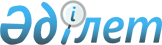 Об областном бюджете на 2023-2025 годыРешение маслихата Актюбинской области от 14 декабря 2022 года № 158.
      В соответствии с пунктом 2 статьи 8 Бюджетного кодекса Республики Казахстан, со статьей 6 Закона Республики Казахстан "О местном государственном управлении и самоуправлении в Республике Казахстан", Законом Республики Казахстан "О республиканском бюджете на 2023-2025 годы" Актюбинский областной маслихат РЕШИЛ:
      Сноска. Решение дополнено преамбулой в соответствии с решением Актюбинского областного маслихата от 28.04.2023 № 13 (вводится в действие с 01.01.2023).


      1. Утвердить областной бюджет на 2023-2025 годы согласно приложениям 1, 2 и 3 соответственно, в том числе на 2023 год в следующих объемах:
      1) доходы – 472 135 580,5 тысяч тенге, в том числе:
      налоговые поступления – 45 768 496,6 тысяч тенге;
      неналоговые поступления – 9 286 669 тысяч тенге;
      поступления от продажи основного капитала – 26 895 тысяч тенге;
      поступления трансфертов – 417 053 519,9 тысяч тенге;
      2) затраты – 484 916 357,8 тысяч тенге;
      3) чистое бюджетное кредитование – 16 018 548 тысяч тенге, в том числе:
      бюджетные кредиты – 27 810 103 тысячи тенге;
      погашение бюджетных кредитов – 11 791 555 тысяч тенге;
      4) сальдо по операциям с финансовыми активами – 0 тысяч тенге, в том числе:
      приобретение финансовых активов – 0 тысяч тенге;
      поступления от продажи финансовых активов государства - 0 тысяч тенге;
      5) дефицит (профицит) бюджета – - 28 799 325,3 тысяч тенге;
      6) финансирование дефицита (использование профицита) бюджета – 28 799 325,3 тысяч тенге, в том числе:
      поступление займов – 27 093 189 тысяч тенге;
      погашение займов – 10 871 233 тысячи тенге;
      используемые остатки бюджетных средств – 12 577 369,3 тысяч тенге.
      Сноска. Пункт 1 – в редакции решения Актюбинского областного маслихата от 13.12.2023 № 75 (вводится в действие с 01.01.2023).


      2. Установить на 2023 год распределение общей суммы поступлений от налогов в бюджеты районов и города Актобе в следующих размерах:
      1) по индивидуальному подоходному налогу с доходов, облагаемых у источника выплаты: по городу Актобе – 34%, Байганинскому району – 50%, Хромтаускому району – 50% и Айтекебийскому, Алгинскому, Иргизскому, Каргалинскому, Мартукскому, Мугалжарскому, Темирскому, Уилскому, Хобдинскому, Шалкарскому районам по 100%; 
      "2) по социальному налогу: по городу Актобе – 33 %, Байганинскому району – 50 %, Хромтаускому району – 55%, и Айтекебийскому, Алгинскому, Иргизскому, Каргалинскому, Мартукскому, Мугалжарскому, Темирскому, Уилскому, Хобдинскому, Шалкарскому районам по 100 %;
      3) по корпоративному подоходному налогу с юридических лиц, за исключением поступлений от организаций нефтяного сектора: по городу Актобе – 100 %, Байганинскому району – 50 %, Хромтаускому району – 60 % и Айтекебийскому, Алгинскому, Иргизскому, Каргалинскому, Мартукскому, Мугалжарскому, Темирскому, Уилскому, Хобдинскому, Шалкарскому районам по 100 %;
      4) по индивидуальному подоходному налогу с доходов, не облагаемых у источника выплаты, по индивидуальному подоходному налогу с доходов иностранных граждан, не облагаемых у источника выплаты зачисляются полностью в бюджеты районов и города Актобе.
      Сноска. Пункт 2 с изменениями, внесенными решениями Актюбинского областного маслихата от 28.04.2023 № 13 (вводится в действие с 01.01.2023); от 05.07.2023 № 42 (вводится в действие с 01.01.2023).


      3. Предусмотреть в областном бюджете на 2023 год объемы бюджетных изъятий из бюджетов города Актобе и районных бюджетов в областной бюджет в сумме 47 929 751 тысяча тенге, в том числе:
      - города Актобе – 32 844 644 тысячи тенге;
      - Байганинский район – 2 139 180 тысяч тенге;
      - Мугалжарский район – 6 950 786 тысяч тенге;
      - Темирский район – 974 984 тысячи тенге;
      - Хромтауский район – 4 727 186 тысяч тенге;
      - Шалкарский район – 292 971 тысяча тенге.
      4. Принять к сведению и руководству, что в соответствии со статьей 8 Закона Республики Казахстан "О республиканском бюджете на 2023 - 2025 годы" установлено:
      с 1 января 2023 года:
      1) минимальный размер заработной платы – 70 000 тенге;
      2) минимальный размер пенсии – 53 076 тенге;
      3) месячный расчетный показатель для исчисления пособий и иных социальных выплат, а также для применения штрафных санкций, налогов и других платежей в соответствии с законодательством Республики Казахстан – 3 450 тенге;
      3) величина прожиточного минимума для исчисления размеров базовых социальных выплат – 40 567 тенге.
      5. Принять к сведению и руководству, что в соответствии со статьей 11 Закона Республики Казахстан "О республиканском бюджете на 2023-2025 годы" установлен с 1 января 2023 года месячный размер денежной компенсации на содержание жилища и оплату коммунальных услуг в сумме 3 739 тенге военнослужащим (кроме военнослужащих срочной службы) и сотрудникам специальных государственных и правоохранительных органов, государственной фельдъегерской службы.
      6. В соответствии со статьей 12 Закона Республики Казахстан "О республиканском бюджете на 2023-2025 годы" предусмотрена на 2023 год субвенция, передаваемая из республиканского бюджета в областной бюджет в сумме 279 949 307 тысяч тенге.
      7. Предусмотреть в областном бюджете на 2023 год объемы субвенций, передаваемых из областного бюджета в районные бюджеты в сумме 9 129 652 тысячи тенге, в том числе:
      Айтекебийскому району – 757 532 тысячи тенге;
      Алгинскому району – 1 275 442 тысячи тенге;
      Иргизскому району – 1 241 951 тысяча тенге;
      Каргалинскому району – 1 156 374 тысячи тенге;
      Мартукскому району – 1 443 149 тысяч тенге;
      Уилскому району – 1 529 048 тысяч тенге;
      Кобдинскому району – 1 726 156 тысяч тенге.
      8. Учесть в областном бюджете на 2023 год поступление целевых текущих трансфертов из республиканского бюджета и Национального фонда Республики Казахстан:
      1) на содержание объектов среднего образования, построенных в рамках пилотного национального проекта "Комфортная школа";
      2) на увеличение оплаты труда педагогов организаций дошкольного образования;
      3) на увеличение размера государственной стипендии, обучающимся в организациях технического и профессионального, послесреднего образования;
      4) на материально-техническое оснащение организаций здравоохранения на местном уровне в рамках пилотного национального проекта "Модернизация сельского здравоохранения";
      5) на субсидирование возмещения расходов, понесенных национальной компанией в сфере агропромышленного комплекса при реализации продовольственного зерна для регулирующего воздействия на внутренний рынок;
      6) на повышение заработной платы работников природоохранных и специальных учреждений;
      7) на проведение противоэпизоотических мероприятий;
      8) на обеспечение прав и улучшение качества жизни лиц с инвалидностью в Республике Казахстан;
      9) на приобретение жилья коммунального жилищного фонда для социально уязвимых слоев населения.
      Распределение указанных сумм трансфертов определяется на основании постановления акимата области.
      Сноска. Пункт 8 – в редакции решения Актюбинского областного маслихата от 28.04.2023 № 13 (вводится в действие с 01.01.2023).


      9. Учесть в областном бюджете на 2023 год поступление кредитов из республиканского бюджета:
      1) на предоставление микрокредитов сельскому населению для масштабирования проекта по повышению доходов сельского населения;
      2) на содействие предпринимательской инициативе молодежи;
      3) на реализацию мер социальной поддержки специалистов;
      4) на инвестиционные проекты в агропромышленном комплексе.
      Распределение указанных сумм кредитов определяется на основании постановления акимата области.
      Сноска. Пункт 9 с изменениями, внесенными решением Актюбинского областного маслихата от 28.04.2023 № 13 (вводится в действие с 01.01.2023).


      10. Предусмотреть в областном бюджете на 2023 год целевые текущие трансферты и трансферты на развитие бюджетам города Актобе и районнов:
      1) на выплату государственной адресной социальной помощи;
      2) на размещение государственного социального заказа в неправительственных организациях; _
      3) на обеспечение прав и улучшение качества жизни лиц с инвалидностью в Республике Казахстан;
      4) на субсидирование затрат работодателя на создание специальных рабочих мест для трудоустройства лиц с инвалидностью;
      5) на услуги по замене и настройке речевых процессоров к кохлеарным имплантам;
      6) на развитие продуктивной занятости;
      7) на развитие системы квалификаций;
      8) исключен решением решением Актюбинского областного маслихата от 05.07.2023 № 42 (вводится в действие с 01.01.2023);


      9) на реализацию мероприятий по социальной и инженерной инфраструктуре в сельских населенных пунктах в рамках проекта "Ауыл – Ел бесігі";
      10) на строительство и (или) реконструкцию жилья коммунального жилищного фонда;
      11) на развитие и (или) обустройство инженерно-коммуникационной инфраструктуры;
      12) на развитие социальной и инженерной инфраструктуры в сельских населенных пунктах в рамках проекта "Ауыл – Ел бесігі";
      13) на развитие коммунального хозяйства;
      14) на развитие теплоэнергетической системы;
      15) на развитие системы водоснабжения и водоотведения в сельских населенных пунктах;
      16) на развитие газотранспортной системы;
      17) на развитие транспортной инфраструктуры;
      18) на финансирование приоритетных проектов транспортной инфраструктуры;
      19) на развитие объектов сельского хозяйства;
      20) на организацию эксплуатации сетей газификации, находящихся в коммунальной собственности районов (городов областного значения);
      21) на благоустройство и озеленение населенных пунктов.
      Распределение указанных сумм трансфертов определяется на основании постановления акимата области.
      Сноска. Пункт 10 с изменениями, внесенными решением Актюбинского областного маслихата от 28.04.2023 № 13 (вводится в действие с 01.01.2023); от 05.07.2023 № 42 (вводится в действие с 01.01.2023).


      10-1. Предусмотреть в областном бюджете на 2023 год кредитование районных бюджетов на проведение капитального ремонта общего имущества объектов кондоминиумов.
      Распределение указанных сумм кредитования определяется на основании постановления акимата области.
      Сноска. Решение дополнено пунктом 10-1 в соответствии с решением Актюбинского областного маслихата от 05.07.2023 № 42 (вводится в действие с 01.01.2023).


      11. Утвердить резерв местного исполнительного органа области на 2023 год в сумме 6 724 310,7 тысяч тенге.
      Сноска. Пункт 11 – в редакции решения Актюбинского областного маслихата от 13.12.2023 № 75 (вводится в действие с 01.01.2023).


      12. Утвердить перечень областных бюджетных программ (подпрограмм), не подлежащих секвестру в процессе исполнения областного бюджета на 2023 год, согласно приложению 4.
      13. Настоящее решение вводится в действие с 1 января 2023 года. Областной бюджет на 2023 год
      Сноска. Приложение 1 – в редакции решения Актюбинского областного маслихата от 13.12.2023 № 75 (вводится в действие с 01.01.2023). Областной бюджет на 2024 год Областной бюджет на 2025 год Перечень областных бюджетных программ, не подлежащих секвестру в процессе исполнения областного бюджета на 2023 год
					© 2012. РГП на ПХВ «Институт законодательства и правовой информации Республики Казахстан» Министерства юстиции Республики Казахстан
				
      Секретарь областного маслихата 

А. НУГМАНОВ
Приложение 1 к решению 
областного маслихата 
от 14 декабря 2022 года № 158
Категория
Категория
Категория
Категория
Сумма (тыс. тенге)
Класс
Класс
Класс
Сумма (тыс. тенге)
Подкласс
Подкласс
Сумма (тыс. тенге)
Наименование
Сумма (тыс. тенге)
1
2
3
4
5
I. Доходы
472 135 580,5
1
Налоговые поступления
45 768 496,6
01
Подоходный налог
19 998 672,7
1
Корпоративный подоходный налог
567 439
2
Индивидуальный подоходный налог
19 431 233,7
03
Социальный налог
14 677 310,9
1
Социальный налог
14 677 310,9
05
Внутренние налоги на товары, работы и услуги
11 092 513
3
Поступления за использование природных и других ресурсов
10 740 324
4
Сборы за ведение предпринимательской и профессиональной деятельности
352 189
2
Неналоговые поступления
9 286 669
01
Доходы от государственной собственности
1 860 417
1
Поступления части чистого дохода государственных предприятий
114 749
5
Доходы от аренды имущества, находящегося в государственной собственности
54 057
7
Вознаграждения по кредитам, выданным из государственного бюджета
1 691 611
03
Поступления денег от проведения государственных закупок, организуемых государственными учреждениями, финансируемыми из государственного бюджета
115
1
Поступления денег от проведения государственных закупок, организуемых государственными учреждениями, финансируемыми из государственного бюджета
115
04
Штрафы, пени, санкции, взыскания, налагаемые государственными учреждениями, финансируемыми из государственного бюджета, а также содержащимися и финансируемыми из бюджета (сметы расходов) Национального Банка Республики Казахстан
2 773 739
1
Штрафы, пени, санкции, взыскания, налагаемые государственными учреждениями, финансируемыми из государственного бюджета, а также содержащимися и финансируемыми из бюджета (сметы расходов) Национального Банка Республики Казахстан, за исключением поступлений от организаций нефтяного сектора, в Фонд компенсации потерпевшим и Фонд поддержки инфраструктуры образования
2 773 739
06
Прочие неналоговые поступления
4 652 398
1
Прочие неналоговые поступления
4 652 398
3
Поступления от продажи основного капитала
26 895
01
Продажа государственного имущества, закрепленного за государственными учреждениями
26 895
1
Продажа государственного имущества, закрепленного за государственными учреждениями
26 895
4
Поступления трансфертов
417 053 519,9
01
Трансферты из нижестоящих органов государственного управления
51 229 278,9
2
Трансферты из районных (городов областного значения) бюджетов
51 229 278,9
02
Трансферты из вышестоящих органов государственного управления
365 824 241
1
Трансферты из республиканского бюджета
365 824 241
Функциональная группа
Функциональная группа
Функциональная группа
Функциональная группа
Функциональная группа
Сумма (тыс. тенге)
Функциональная подгруппа
Функциональная подгруппа
Функциональная подгруппа
Функциональная подгруппа
Сумма (тыс. тенге)
Администратор
Администратор
Администратор
Сумма (тыс. тенге)
Программа
Программа
Сумма (тыс. тенге)
Наименование
Сумма (тыс. тенге)
1
2
3
4
5
6
II. Затраты
484 916 357,8
01
Государственные услуги общего характера
6 486 693
1
Представительные, исполнительные и другие органы, выполняющие общие функции государственного управления
3 689 596
110
Аппарат маслихата области
204 088
001
Услуги по обеспечению деятельности маслихата области
199 584
003
Капитальные расходы государственного органа
4 504
120
Аппарат акима области
2 837 744
001
Услуги по обеспечению деятельности акима области
1 795 918
004
Капитальные расходы государственного органа
10 536
007
Капитальные расходы подведомственных государственных учреждений и организаций
742 077
009
Обеспечение и проведение выборов акимов
289 213
263
Управление внутренней политики области
232 442
075
Обеспечение деятельности Ассамблеи народа Казахстана области
232 442
282
Ревизионная комиссия области
415 322
001
Услуги по обеспечению деятельности ревизионной комиссии области
407 547
003
Капитальные расходы государственного органа
7 775
2
Финансовая деятельность
389 567
257
Управление финансов области
242 909
001
Услуги по реализации государственной политики в области исполнения местного бюджета, управления коммунальной собственностью и бюджетного планирования
237 615
009
Приватизация, управление коммунальным имуществом, постприватизационная деятельность и регулирование споров, связанных с этим
607
013
Капитальные расходы государственного органа
4 687
718
Управление государственных закупок области
146 658
001
Услуги по реализации государственной политики в области государственных закупок на местном уровне
145 179
003
Капитальные расходы государственного органа
1 479
5
Планирование и статистическая деятельность
308 060
258
Управление экономики и бюджетного планирования области
308 060
001
Услуги по реализации государственной политики в области формирования и развития экономической политики, системы государственного планирования
301 272
005
Капитальные расходы государственного органа
5 688
061
Экспертиза и оценка документации по вопросам бюджетных инвестиций и государственно-частного партнерства, в том числе концессии
1 100
9
Прочие государственные услуги общего характера
2 099 470
269
Управление по делам религий области
251 960
001
Услуги по реализации государственной политики в сфере религиозной деятельности на местном уровне
167 655
003
Капитальные расходы государственного органа
1 718
004
Капитальные расходы подведомственных государственных учреждений и организаций
11 278
005
Изучение и анализ религиозной ситуации в регионе
71 309
288
Управление строительства, архитектуры и градостроительства области
1 847 510
061
Развитие объектов государственных органов
1 847 510
02
Оборона
2 676 300
1
Военные нужды
603 517
120
Аппарат акима области
603 517
010
Мероприятия в рамках исполнения всеобщей воинской обязанности
190 800
011
Подготовка территориальной обороны и территориальная оборона областного масштаба
412 717
2
Организация работы по чрезвычайным ситуациям
2 072 783
 120 
Аппарат акима области
74 329
012
Мобилизационная подготовка и мобилизация областного масштаба
21 292
014
Предупреждение и ликвидация чрезвычайных ситуаций областного масштаба
53 037
 287 
Территориальный орган, уполномоченных органов в области чрезвычайных ситуаций природного и техногенного характера, гражданской обороны, финансируемый из областного бюджета
1 343 941
002
Капитальные расходы территориального органа и подведомственных государственных учреждений
993 642
004
Предупреждение и ликвидация чрезвычайных ситуаций областного масштаба
350 299
 288 
Управление строительства, архитектуры и градостроительства области
654 513
010
Развитие объектов мобилизационной подготовки и чрезвычайных ситуаций
370 646
016
Проведение работ по инженерной защите населения, объектов и территории от природных и стихийных бедствий
283 867
03
Общественный порядок, безопасность, правовая, судебная, уголовно-исполнительная деятельность
16 162 919
1
Правоохранительная деятельность
16 162 919
252
Исполнительный орган внутренних дел, финансируемый из областного бюджета
16 155 518
001
Услуги по реализации государственной политики в области обеспечения охраны общественного порядка и безопасности на территории области
10 475 519
003
Поощрение граждан, участвующих в охране общественного порядка
3 201
006
Капитальные расходы государственного органа
5 676 798
288
Управление строительства, архитектуры и градостроительства области
7 401
005
Развитие объектов органов внутренних дел
7 401
04
Образование
248 001 088
1
Дошкольное воспитание и обучение
29 875 901
261
Управление образования области
29 870 401
081
Дошкольное воспитание и обучение
4 994 822
202
Реализация государственного образовательного заказа в дошкольных организациях образования
24 875 579
288
Управление строительства, архитектуры и градостроительства области
5 500
011
Строительство и реконструкция объектов дошкольного воспитания и обучения
5 500
2
Начальное, основное среднее и общее среднее образование
188 556 924
261
Управление образования области
144 882 172
003
Общеобразовательное обучение по специальным образовательным учебным программам
3 234 860
006
Общеобразовательное обучение одаренных детей в специализированных организациях образования
1 494 988
055
Дополнительное образование для детей и юношества
6 280 847
082
Общеобразовательное обучение в государственных организациях начального, основного и общего среднего образования
82 028 800
203
Реализация подушевого финансирования в государственных организациях среднего образования
51 842 677
285
Управление физической культуры и спорта области
8 565 216
006
Дополнительное образование для детей и юношества по спорту
7 897 262
007
Общеобразовательное обучение одаренных в спорте детей в специализированных организациях образования
667 954
288
Управление строительства, архитектуры и градостроительства области
35 109 536
012
Строительство и реконструкция объектов начального, основного среднего и общего среднего образования
7 706 160
069
Строительство и реконструкция объектов дополнительного образования
735 565
205
Строительство объектов начального, основного среднего и общего среднего образования в рамках пилотного национального проекта "Комфортная школа"
26 667 811
4
Техническое и профессиональное, послесреднее образование
16 031 696
253
Управление здравоохранения области
1 112 494
043
Подготовка специалистов в организациях технического и профессионального, послесреднего образования
1 112 494
261
Управление образования области
14 917 202
024
Подготовка специалистов в организациях технического и профессионального образования
14 917 202
288
Управление строительства, архитектуры и градостроительства области
2 000
099
Строительство и реконструкция объектов технического, профессионального и послесреднего образования
2 000
5
Переподготовка и повышение квалификации специалистов
1 766 219
120
Аппарат акима области
5 300
019
Обучение участников избирательного процесса
5 300
253
Управление здравоохранения области
23 940
003
Повышение квалификации и переподготовка кадров
23 940
261
Управление образования области
1 736 979
052
Повышение квалификации, подготовка и переподготовка кадров в рамках Государственной программы развития продуктивной занятости и массового предпринимательства на 2017 – 2021 годы "Еңбек"
1 736 979
6
Высшее и послевузовское образование
566 535
261
Управление образования области
566 535
057
Подготовка специалистов с высшим, послевузовским образованием и оказание социальной поддержки обучающимся
566 535
9
Прочие услуги в области образования
11 203 813
261
Управление образования области
11 203 813
001
Услуги по реализации государственной политики на местном уровне в области образования
975 559
005
Приобретение и доставка учебников, учебно-методических комплексов для государственных организаций образования
1 235 772
007
Проведение школьных олимпиад, внешкольных мероприятий и конкурсов областного, районного (городского) масштабов
435 704
011
Обследование психического здоровья детей и подростков и оказание психолого-медико-педагогической консультативной помощи населению
1 100 222
012
Реабилитация и социальная адаптация детей и подростков с проблемами в развитии
401 117
013
Капитальные расходы государственного органа
85 197
019
Присуждение грантов областным государственным учреждениям образования за высокие показатели работы
56 000
029
Методическое и финансовое сопровождение системы образования
1 389 663
067
Капитальные расходы подведомственных государственных учреждений и организаций
5 241 289
080
Реализация инициативы Фонда Нурсултана Назарбаева на выявление и поддержку талантов "EL UMITI"
5 468
086
Выплата единовременных денежных средств казахстанским гражданам, усыновившим (удочерившим) ребенка (детей)-сироту и ребенка (детей), оставшегося без попечения родителей
2 547
087
Ежемесячные выплаты денежных средств опекунам (попечителям) на содержание ребенка-сироты (детей-сирот), и ребенка (детей), оставшегося без попечения родителей
275 275
05
Здравоохранение
11 875 584
2
Охрана здоровья населения
3 963 039
253
Управление здравоохранения области
1 515 928
006
Услуги по охране материнства и детства
213 063
007
Пропаганда здорового образа жизни
31 093
041
Дополнительное обеспечение гарантированного объема бесплатной медицинской помощи по решению местных представительных органов областей
261 857
050
Возмещение лизинговых платежей по санитарному транспорту, медицинским изделиям, требующие сервисного обслуживания, приобретенных на условиях финансового лизинга
1 009 915
288
Управление строительства, архитектуры и градостроительства области
2 447 111
038
Строительство и реконструкция объектов здравоохранения
2 447 111
3
Специализированная медицинская помощь
1 608 987
253
Управление здравоохранения области
1 608 987
027
Централизованный закуп и хранение вакцин и других медицинских иммунобиологических препаратов для проведения иммунопрофилактики населения
1 608 987
4
Поликлиники
216 437
253
Управление здравоохранения области
216 437
039
Оказание дополнительного объема медицинской помощи, включающий медицинскую помощь субъектами здравоохранения, оказание услуг Call-центрами и прочие расходы
216 437
5
Другие виды медицинской помощи
95 028
253
Управление здравоохранения области
95 028
029
Областные базы специального медицинского снабжения
95 028
9
Прочие услуги в области здравоохранения
5 992 093
253
Управление здравоохранения области
5 992 093
001
Услуги по реализации государственной политики на местном уровне в области здравоохранения
197 465
008
Реализация мероприятий по профилактике и борьбе со СПИД в Республике Казахстан
158 604
016
Обеспечение граждан бесплатным или льготным проездом за пределы населенного пункта на лечение
70 389
018
Информационно-аналитические услуги в области здравоохранения
70 121
023
Социальная поддержка медицинских и фармацевтических работников
150 000
033
Капитальные расходы медицинских организаций здравоохранения
5 345 514
06
Социальная помощь и социальное обеспечение
18 824 365
1
Социальное обеспечение
7 091 779
256
Управление координации занятости и социальных программ области
2 732 616
002
Предоставление специальных социальных услуг для престарелых и лиц с инвалидностью в медико-социальных учреждениях (организациях) общего типа, в центрах оказания специальных социальных услуг, в центрах социального обслуживания
1 045 493
013
Предоставление специальных социальных услуг для лиц с инвалидностью с психоневрологическими заболеваниями, в психоневрологических медико-социальных учреждениях (организациях), в центрах оказания специальных социальных услуг, в центрах социального обслуживания
1 080 178
014
Предоставление специальных социальных услуг для престарелых, лиц с инвалидностью, в том числе детей с инвалидностью, в реабилитационных центрах
13 004
064
Обеспечение деятельности центров трудовой мобильности и карьерных центров по социальной поддержке граждан по вопросам занятости
589 801
069
Субсидирование затрат работодателя на создание специальных рабочих мест для трудоустройства лиц с инвалидностью
4 140
261
Управление образования области
457 323
015
Социальное обеспечение сирот, детей, оставшихся без попечения родителей
339 086
092
Содержание ребенка (детей), переданного патронатным воспитателям
118 237
288
Управление строительства, архитектуры и градостроительства области
3 901 840
039
Строительство и реконструкция объектов социального обеспечения
3 901 840
2
Социальная помощь
3 562 206
256
Управление координации занятости и социальных программ области
3 562 206
068
Программа занятости
3 562 206
9
Прочие услуги в области социальной помощи и социального обеспечения
8 170 380
256
Управление координации занятости и социальных программ области
7 950 928
001
Услуги по реализации государственной политики на местном уровне в области обеспечения занятости и реализации социальных программ для населения
269 393
044
Реализация миграционных мероприятий на местном уровне
6 330
066
Оплата услуг поверенному агенту по предоставлению бюджетных кредитов для содействия предпринимательской инициативе молодежи
10 999
067
Капитальные расходы подведомственных государственных учреждений и организаций
463 053
113
Целевые текущие трансферты нижестоящим бюджетам
7 201 153
263
Управление внутренней политики области
45 869
077
Обеспечение прав и улучшение качества жизни лиц с инвалидностью в Республике Казахстан
45 869
270
Управление по инспекции труда области
173 583
001
Услуги по реализации государственной политики в области регулирования трудовых отношений на местном уровне
173 583
07
Жилищно-коммунальное хозяйство
13 515 352
1
Жилищное хозяйство
18 560
279
Управление энергетики и жилищно-коммунального хозяйства области
18 560
054
Выплаты отдельным категориям граждан за жилище, арендуемое в частном жилищном фонде
18 560
2
Коммунальное хозяйство
13 496 792
279
Управление энергетики и жилищно-коммунального хозяйства области
13 496 792
001
Услуги по реализации государственной политики на местном уровне в области энергетики и жилищно-коммунального хозяйства
205 434
004
Газификация населенных пунктов
98 447
005
Капитальные расходы государственного органа
23 406
032
Субсидирование стоимости услуг по подаче питьевой воды из особо важных групповых и локальных систем водоснабжения, являющихся безальтернативными источниками питьевого водоснабжения
240 310
113
Целевые текущие трансферты нижестоящим бюджетам
216 930
114
Целевые трансферты на развитие нижестоящим бюджетам
12 712 265
08
Культура, спорт, туризм и информационное пространство
19 731 708
1
Деятельность в области культуры
5 559 724
273
Управление культуры, архивов и документации области
5 018 839
005
Поддержка культурно-досуговой работы
1 911 672
007
Обеспечение сохранности историко-культурного наследия и доступа к ним
1 490 461
008
Поддержка театрального и музыкального искусства
1 616 706
288
Управление строительства, архитектуры и градостроительства области
540 885
027
Развитие объектов культуры
540 885
2
Спорт 
10 206 193
285
Управление физической культуры и спорта области
7 818 434
001
Услуги по реализации государственной политики на местном уровне в сфере физической культуры и спорта
105 377
002
Проведение спортивных соревнований на областном уровне
41 597
003
Подготовка и участие членов областных сборных команд по различным видам спорта на республиканских и международных спортивных соревнованиях
6 526 189
032
Капитальные расходы подведомственных государственных учреждений и организаций
1 145 271
288
Управление строительства, архитектуры и градостроительства области
2 387 759
024
Развитие объектов спорта
2 387 759
3
Информационное пространство
2 365 175
263
Управление внутренней политики области
783 000
007
Услуги по проведению государственной информационной политики
783 000
264
Управление по развитию языков области
116 865
001
Услуги по реализации государственной политики на местном уровне в области развития языков
74 927
002
Развитие государственного языка и других языков народа Казахстана
41 938
273
Управление культуры, архивов и документации области
650 052
009
Обеспечение функционирования областных библиотек
376 443
010
Обеспечение сохранности архивного фонда
273 609
743
Управление цифровых технологий области
815 258
001
Услуги по реализации государственной политики на местном уровне в области информатизации, оказания государственных услуг и проектного управления области
765 275
003
Капитальные расходы государственного органа
49 983
4
Туризм
204 391
275
Управление предпринимательства области
204 391
009
Регулирование туристской деятельности
202 391
074
Субсидирование части затрат субъектов предпринимательства на содержание санитарно-гигиенических узлов
2 000
9
Прочие услуги по организации культуры, спорта, туризма и информационного пространства
1 396 225
263
Управление внутренней политики области
613 781
001
Услуги по реализации государственной внутренней политики на местном уровне
491 689
003
Реализация мероприятий в сфере молодежной политики
119 034
032
Капитальные расходы подведомственных государственных учреждений и организаций
3 058
273
Управление культуры, архивов и документации области
782 444
001
Услуги по реализации государственной политики на местном уровне в области культуры и управления архивным делом
149 777
032
Капитальные расходы подведомственных государственных учреждений и организаций
200 117
113
Целевые текущие трансферты нижестоящим бюджетам
432 550
09
Топливно-энергетический комплекс и недропользование
28 586 542,5
1
Топливо и энергетика
1 053 774
279
Управление энергетики и жилищно-коммунального хозяйства области
1 053 774
081
Организация и проведение поисково-разведочных работ на подземные воды для хозяйственно-питьевого водоснабжения населенных пунктов
1 053 774
9
Прочие услуги в области топливно-энергетического комплекса и недропользования
27 532 768,5
279
Управление энергетики и жилищно-коммунального хозяйства области
27 532 768,5
071
Развитие газотранспортной системы
27 532 768,5
10
Сельское, водное, лесное, рыбное хозяйство, особо охраняемые природные территории, охрана окружающей среды и животного мира, земельные отношения
26 317 912
1
Сельское хозяйство
19 035 825
741
Управление сельского хозяйства и земельных отношений области
15 466 346
002
Субсидирование развития семеноводства
196 759
005
Субсидирование стоимости пестицидов, биоагентов (энтомофагов), предназначенных для проведения обработки против вредных и особо опасных вредных организмов с численностью выше экономического порога вредоносности и карантинных объектов
706 253
008
Субсидирование развития производства приоритетных культур
261 720
018
Обезвреживание пестицидов (ядохимикатов)
6 769
029
Мероприятия по борьбе с вредными организмами сельскохозяйственных культур
59 190
045
Определение сортовых и посевных качеств семенного и посадочного материала
29 945
046
Государственный учет и регистрация тракторов, прицепов к ним, самоходных сельскохозяйственных, мелиоративных и дорожно-строительных машин и механизмов
4 368
047
Субсидирование стоимости удобрений (за исключением органических)
321 908
050
Возмещение части расходов, понесенных субъектом агропромышленного комплекса, при инвестиционных вложениях
2 717 762
053
Субсидирование развития племенного животноводства, повышение продуктивности и качества продукции животноводства
8 307 760
056
Субсидирование ставок вознаграждения при кредитовании, а также лизинге на приобретение сельскохозяйственных животных, техники и технологического оборудования
2 500 000
057
Субсидирование затрат перерабатывающих предприятий на закуп сельскохозяйственной продукции для производства продуктов ее глубокой переработки в сфере животноводства
353 912
288
Управление строительства, архитектуры и градостроительства области
22 587
020
Развитие объектов сельского хозяйства
22 587
719
Управление ветеринарии области
3 546 892
001
Услуги по реализации государственной политики на местном уровне в сфере ветеринарии
245 004
003
Капитальные расходы государственного органа
7 820
008
Организация строительства, реконструкции скотомогильников (биотермических ям) и обеспечение их содержания
28 377
009
Организация санитарного убоя больных животных
21 828
010
Организация отлова и уничтожения бродячих собак и кошек
57 914
011
Возмещение владельцам стоимости обезвреженных (обеззараженных) и переработанных без изъятия животных, продукции и сырья животного происхождения, представляющих опасность для здоровья животных и человека
175 173
013
Проведение мероприятий по идентификации сельскохозяйственных животных
199 606
014
Проведение противоэпизоотических мероприятий
2 393 794
015
Капитальные расходы подведомственных государственных учреждений и организаций
371 617
028
Услуги по транспортировке ветеринарных препаратов до пункта временного хранения
1 628
030
Централизованный закуп ветеринарных препаратов по профилактике и диагностике энзоотических болезней животных, услуг по их профилактике и диагностике, организация их хранения и транспортировки (доставки) местным исполнительным органам районов (городов областного значения)
44 131
2
Водное хозяйство
1 031 333
254
Управление природных ресурсов и регулирования природопользования области
1 031 333
003
Обеспечение функционирования водохозяйственных сооружений, находящихся в коммунальной собственности
1 031 333
3
Лесное хозяйство
1 418 214
254
Управление природных ресурсов и регулирования природопользования области
1 418 214
005
Охрана, защита, воспроизводство лесов и лесоразведение
1 409 727
104
Возмещение части расходов, понесенных субъектом рыбного хозяйства, при инвестиционных вложениях
8 487
4
Рыбное хозяйство
915
254
Управление природных ресурсов и регулирования природопользования области
915
034
Cубсидирование повышения продуктивности и качества аквакультуры (рыбоводства), а также племенного рыбоводства
915
5
Охрана окружающей среды
1 909 089
254
Управление природных ресурсов и регулирования природопользования области
1 215 515
001
Услуги по реализации государственной политики в сфере охраны окружающей среды на местном уровне
130 238
008
Мероприятия по охране окружающей среды
301 891
013
Капитальные расходы государственного органа
3 881
032
Капитальные расходы подведомственных государственных учреждений и организаций
779 505
288
Управление строительства, архитектуры и градостроительства области
693 574
022
Развитие объектов охраны окружающей среды
693 574
9
Прочие услуги в области сельского, водного, лесного, рыбного хозяйства, охраны окружающей среды и земельных отношений
2 922 536
719
Управление ветеринарии области
63 498
032
Временное содержание безнадзорных и бродячих животных
45 124
033
Идентификация безнадзорных и бродячих животных
9 615
034
Вакцинация и стерилизация бродячих животных
8 694
035
Идентификация домашних животных, владельцы которых относятся к социально уязвимым слоям населения
65
741
Управление сельского хозяйства и земельных отношений области
2 859 038
001
Услуги по реализации государственной политики в сфере сельского хозяйства и регулирования земельных отношений на местном уровне
553 566
035
Формирование региональных стабилизационных фондов продовольственных товаров
2 305 472
11
Промышленность, архитектурная, градостроительная и строительная деятельность
23 917 128
2
Архитектурная, градостроительная и строительная деятельность
23 917 128
288
Управление строительства, архитектуры и градостроительства области
23 814 890
001
Услуги по реализации государственной политики в области строительства, архитектуры и градостроительства на местном уровне
287 188
003
Капитальные расходы государственного органа
6 386
004
Разработка комплексных схем градостроительного развития и генеральных планов населенных пунктов
42 950
113
Целевые текущие трансферты нижестоящим бюджетам
3 456 000
114
Целевые трансферты на развитие нижестоящим бюджетам
20 022 366
724
Управление государственного архитектурно-строительного контроля области
102 238
001
Услуги по реализации государственной политики на местном уровне в сфере государственного архитектурно-строительного контроля
98 346
003
Капитальные расходы государственного органа
3 892
12
Транспорт и коммуникации
38 403 209
1
Автомобильный транспорт
8 842 730
268
Управление пассажирского транспорта и автомобильных дорог области
8 842 730
002
Развитие транспортной инфраструктуры
4 378 416
003
Обеспечение функционирования автомобильных дорог
1 236 306
028
Реализация приоритетных проектов транспортной инфраструктуры
3 228 008
9
Прочие услуги в сфере транспорта и коммуникаций
29 560 479
268
Управление пассажирского транспорта и автомобильных дорог области
29 560 479
001
Услуги по реализации государственной политики на местном уровне в области транспорта и коммуникаций
286 493
005
Субсидирование пассажирских перевозок по социально значимым межрайонным (междугородним) сообщениям
440 695
011
Капитальные расходы государственного органа
1 190
113
Целевые текущие трансферты нижестоящим бюджетам
23 032 278
114
Целевые трансферты на развитие нижестоящим бюджетам
5 799 823
13
Прочие
16 214 587,7
1
Регулирование экономической деятельности
94 238
288
Управление строительства, архитектуры и градостроительства области
94 238
040
Развитие инфраструктуры специальных экономических зон, индустриальных зон, индустриальных парков
94 238
3
Поддержка предпринимательской деятельности и защита конкуренции
3 756 501
275
Управление предпринимательства области
3 706 668
001
Услуги по реализации государственной политики на местном уровне в области развития предпринимательства
127 840
003
Капитальные расходы государственного органа
3 440
008
Субсидирование процентной ставки по кредитам в рамках национального проекта по развитию предпринимательства на 2021 – 2025 годы и Механизма кредитования приоритетных проектов
3 104 820
015
Частичное гарантирование кредитов малому и среднему бизнесу в рамках национального проекта по развитию предпринимательства на 2021 – 2025 годы и Механизма кредитования приоритетных проектов
470 568
288
Управление строительства, архитектуры и градостроительства области
49 833
051
Развитие индустриальной инфраструктуры в рамках национального проекта по развитию предпринимательства на 2021 – 2025 годы
49 833
9
Прочие
12 363 848,7
253
Управление здравоохранения области
2 286 895
058
Реализация мероприятий по социальной и инженерной инфраструктуре в сельских населенных пунктах в рамках проекта "Ауыл-Ел бесігі"
1 051 361
096
Выполнение государственных обязательств по проектам государственно-частного партнерства
1 235 534
257
Управление финансов области
6 724 310,7
012
Резерв местного исполнительного органа области
6 724 310,7
258
Управление экономики и бюджетного планирования области
6 177
003
Разработка или корректировка, а также проведение необходимых экспертиз технико-экономических обоснований местных бюджетных инвестиционных проектов и конкурсных документаций проектов государственно-частного партнерства, концессионных проектов, консультативное сопровождение проектов государственно-частного партнерства и концессионных проектов
6 177
261
Управление образования области
1 336 665
079
Реализация мероприятий по социальной и инженерной инфраструктуре в сельских населенных пунктах в рамках проекта "Ауыл-Ел бесігі"
1 233 397
096
Выполнение государственных обязательств по проектам государственно-частного партнерства
103 268
280
Управление индустриально-инновационного развития области
228 837
001
Услуги по реализации государственной политики на местном уровне в области развития индустриально-инновационной деятельности
158 397
005
Реализация мероприятий в рамках государственной поддержки индустриально-инновационной деятельности
70 440
285
Управление физической культуры и спорта области
401 843
053
Реализация мероприятий по социальной и инженерной инфраструктуре в сельских населенных пунктах в рамках проекта "Ауыл-Ел бесігі"
183 294
096
Выполнение государственных обязательств по проектам государственно-частного партнерства
218 549
288
Управление строительства, архитектуры и градостроительства области
1 379 121
093
Развитие социальной и инженерной инфраструктуры в сельских населенных пунктах в рамках проекта "Ауыл-Ел бесігі"
1 379 121
14
Обслуживание долга
1 999 291
1
Обслуживание долга
1 999 291
257
Управление финансов области
1 999 291
004
Обслуживание долга местных исполнительных органов
1 992 857
016
Обслуживание долга местных исполнительных органов по выплате вознаграждений и иных платежей по займам из республиканского бюджета
6 434
15
Трансферты
12 203 678,6
1
Трансферты
12 203 678,6
257
Управление финансов области
12 203 678,6
007
Субвенции
9 129 652
011
Возврат неиспользованных (недоиспользованных) целевых трансфертов
114 904,2
017
Возврат, использованных не по целевому назначению целевых трансфертов
573 662,1
024
Целевые текущие трансферты из нижестоящего бюджета на компенсацию потерь вышестоящего бюджета в связи с изменением законодательства
54 676
052
Возврат сумм неиспользованных (недоиспользованных) целевых трансфертов на развитие, выделенных в истекшем финансовом году, разрешенных доиспользовать по решению Правительства Республики Казахстан
167,5
053
Возврат сумм неиспользованных (недоиспользованных) целевых трансфертов, выделенных из республиканского бюджета за счет целевого трансферта из Национального фонда Республики Казахстан
2 330 616,8
III. Чистое бюджетное кредитование
16 018 548
Бюджетные кредиты
27 810 103
06
Социальная помощь и социальное обеспечение
935 000
9
Прочие услуги в области социальной помощи и социального обеспечения
935 000
256
Управление координации занятости и социальных программ области
935 000
063
Предоставление бюджетных кредитов для содействия предпринимательской инициативе молодежи
935 000
07
Жилищно-коммунальное хозяйство
7 956 914
1
Жилищное хозяйство
7 956 914
279
Управление энергетики и жилищно-коммунального хозяйства области
456 914
087
Кредитование районных (городов областного значения) бюджетов на проведение капитального ремонта общего имущества объектов кондоминиумов
456 914
288
Управление строительства, архитектуры и градостроительства области
7 500 000
009
Кредитование районных (городов областного значения) бюджетов на проектирование и (или) строительство жилья
7 500 000
10
Сельское, водное, лесное, рыбное хозяйство, особо охраняемые природные территории, охрана окружающей среды и животного мира, земельные отношения
18 918 189
1
Сельское хозяйство
18 032 014
741
Управление сельского хозяйства и земельных отношений области
18 032 014
087
Кредитование на предоставление микрокредитов сельскому населению для масштабирования проекта по повышению доходов сельского населения
16 032 014
092
Кредитование инвестиционных проектов в агропромышленном комплексе
2 000 000
9
Прочие услуги в области сельского, водного, лесного, рыбного хозяйства, охраны окружающей среды и земельных отношений
886 175
258
Управление экономики и бюджетного планирования области
626 175
007
Бюджетные кредиты местным исполнительным органам для реализации мер социальной поддержки специалистов
626 175
275
Управление предпринимательства области
260 000
017
Кредитование специализированных организаций для реализации механизмов стабилизации цен на социально значимые продовольственные товары
260 000
Категория
Категория
Категория
Категория
Сумма (тыс. тенге)
Класс
Класс
Класс
Сумма (тыс. тенге)
Подкласс
Подкласс
Сумма (тыс. тенге)
Наименование
Сумма (тыс. тенге)
1
2
3
4
5
5
Погашение бюджетных кредитов
11 791 555
01
Погашение бюджетных кредитов
11 791 555
1
Погашение бюджетных кредитов, выданных из государственного бюджета
10 933 019
2
Возврат сумм бюджетных кредитов
858 536
Функциональная группа
Функциональная группа
Функциональная группа
Функциональная группа
Функциональная группа
Сумма, тыс. тенге
Функциональная подгруппа
Функциональная подгруппа
Функциональная подгруппа
Функциональная подгруппа
Сумма, тыс. тенге
Администратор
Администратор
Администратор
Сумма, тыс. тенге
Программа
Программа
Сумма, тыс. тенге
Наименование
Сумма, тыс. тенге
1
2
3
4
5
6
IV. Сальдо по операциям с финансовыми активами
0
Приобретение финансовых активов
0
V. Дефицит (профицит) бюджета
-28 799 325,3
VI. Финансирование дефицита (использование профицита) бюджета
28 799 325,3
Категория
Категория
Категория
Категория
Сумма (тыс. тенге)
Класс
Класс
Класс
Сумма (тыс. тенге)
Подкласс
Подкласс
Сумма (тыс. тенге)
Наименование
Сумма (тыс. тенге)
1
2
3
4
5
7
Поступление займов
27 093 189
01
Внутренние государственные займы
27 093 189
1
Государственные эмиссионные ценные бумаги
7 500 000
2
Договора займа
19 593 189
Функциональная группа
Функциональная группа
Функциональная группа
Функциональная группа
Функциональная группа
Сумма (тыс. тенге)
Функциональная подгруппа
Функциональная подгруппа
Функциональная подгруппа
Функциональная подгруппа
Сумма (тыс. тенге)
Администратор
Администратор
Администратор
Сумма (тыс. тенге)
Программа
Программа
Сумма (тыс. тенге)
Наименование
Сумма (тыс. тенге)
1
2
3
4
5
6
16
Погашение займов
10 871 233
1
Погашение займов
10 871 233
257
Управление финансов области
10 871 233
008
Погашение долга местного исполнительного органа
8 434 648
015
Погашение долга местного исполнительного органа перед вышестоящим бюджетом
2 436 549
018
Возврат неиспользованных бюджетных кредитов, выданных из республиканского бюджета
36
Категория
Категория
Категория
Категория
Сумма (тыс. тенге)
Класс
Класс
Класс
Сумма (тыс. тенге)
Подкласс
Подкласс
Сумма (тыс. тенге)
Наименование
Сумма (тыс. тенге)
1
2
3
4
5
8
Используемые остатки бюджетных средств
12 577 369,3
01
Остатки бюджетных средств
12 577 369,3
1
Свободные остатки бюджетных средств
12 577 369,3Приложение 2 к решению 
областного маслихата 
от 14 декабря 2022 года № 158
Категория
Категория
Категория
Категория
Сумма (тыс. тенге)
Класс
Класс
Класс
Сумма (тыс. тенге)
Подкласс
Подкласс
Сумма (тыс. тенге)
Наименование
Сумма (тыс. тенге)
1
2
3
4
5
I. Доходы
485 670 321
1
Налоговые поступления
69 591 918
01
Подоходный налог
33 596 651
1
Корпоративный подоходный налог
711 621
2
Индивидуальный подоходный налог
32 885 030
03
Социальный налог
25 045 586
1
Социальный налог
25 045 586
05
Внутренние налоги на товары, работы и услуги
10 949 681
3
Поступления за использование природных и других ресурсов
10 341 061
4
Сборы за ведение предпринимательской и профессиональной деятельности
608 620
2
Неналоговые поступления
4 291 959
01
Доходы от государственной собственности
1 632 544
5
Доходы от аренды имущества, находящегося в государственной собственности
26 000
7
Вознаграждения по кредитам, выданным из государственного бюджета
1 606 544
06
Прочие неналоговые поступления
2 659 415
1
Прочие неналоговые поступления
2 659 415
3
Поступления от продажи основного капитала
89 818
01
Продажа государственного имущества, закрепленного за государственными учреждениями
89 818
1
Продажа государственного имущества, закрепленного за государственными учреждениями
89 818
4
Поступления трансфертов
411 696 626
01
Трансферты из нижестоящих органов государственного управления
52 988 965
2
Трансферты из районных (городов областного значения) бюджетов
52 988 965
02
Трансферты из вышестоящих органов государственного управления
358 707 661
1
Трансферты из республиканского бюджета
358 707 661
Функциональная группа
Функциональная группа
Функциональная группа
Функциональная группа
Функциональная группа
Сумма (тыс. тенге)
Функциональная подгруппа
Функциональная подгруппа
Функциональная подгруппа
Функциональная подгруппа
Сумма (тыс. тенге)
Администратор
Администратор
Администратор
Сумма (тыс. тенге)
Программа
Программа
Сумма (тыс. тенге)
Наименование
Сумма (тыс. тенге)
1
2
3
4
5
6
II. Затраты
487 624 390
01
Государственные услуги общего характера
3 026 232
1
Представительные, исполнительные и другие органы, выполняющие общие функции государственного управления
2 244 298
110
Аппарат маслихата области
146 048
001
Услуги по обеспечению деятельности маслихата области
146 048
120
Аппарат акима области
1 562 596
001
Услуги по обеспечению деятельности акима области
1 248 704
004
Капитальные расходы государственного органа
5 463
007
Капитальные расходы подведомственных государственных учреждений и организаций
2 820
009
Обеспечение и проведение выборов акимов
305 609
263
Управление внутренней политики области
211 585
075
Обеспечение деятельности Ассамблеи народа Казахстана области
211 585
282
Ревизионная комиссия области
324 069
001
Услуги по обеспечению деятельности ревизионной комиссии области
324 069
2
Финансовая деятельность
318 389
257
Управление финансов области
199 641
001
Услуги по реализации государственной политики в области исполнения местного бюджета, управления коммунальной собственностью и бюджетного планирования
198 630
009
Приватизация, управление коммунальным имуществом, постприватизационная деятельность и регулирование споров, связанных с этим
1 011
718
Управление государственных закупок области
118 748
001
Услуги по реализации государственной политики в области государственных закупок на местном уровне
118 748
5
Планирование и статистическая деятельность
243 012
258
Управление экономики и бюджетного планирования области
243 012
001
Услуги по реализации государственной политики в области формирования и развития экономической политики, системы государственного планирования
232 661
061
Экспертиза и оценка документации по вопросам бюджетных инвестиций и государственно-частного партнерства, в том числе концессии
10 351
9
Прочие государственные услуги общего характера
220 533
269
Управление по делам религий области
220 533
001
Услуги по реализации государственной политики в сфере религиозной деятельности на местном уровне
158 190
005
Изучение и анализ религиозной ситуации в регионе
62 343
02
Оборона
1 423 669
1
Военные нужды
419 981
120
Аппарат акима области
419 981
010
Мероприятия в рамках исполнения всеобщей воинской обязанности
108 939
011
Подготовка территориальной обороны и территориальная оборона областного масштаба
311 042
2
Организация работы по чрезвычайным ситуациям
1 003 688
120
Аппарат акима области
32 483
012
Мобилизационная подготовка и мобилизация областного масштаба
8 498
014
Предупреждение и ликвидация чрезвычайных ситуаций областного масштаба
23 985
287
Территориальный орган, уполномоченных органов в области чрезвычайных ситуаций природного и техногенного характера, гражданской обороны, финансируемый из областного бюджета
834 222
002
Капитальные расходы территориального органа и подведомственных государственных учреждений
516 187
004
Предупреждение и ликвидация чрезвычайных ситуаций областного масштаба
318 035
288
Управление строительства, архитектуры и градостроительства области
136 983
010
Развитие объектов мобилизационной подготовки и чрезвычайных ситуаций
136 983
03
Общественный порядок, безопасность, правовая, судебная, уголовно-исполнительная деятельность
10 967 635
1
Правоохранительная деятельность
10 967 635
252
Исполнительный орган внутренних дел, финансируемый из областного бюджета
10 967 635
001
Услуги по реализации государственной политики в области обеспечения охраны общественного порядка и безопасности на территории области
9 582 023
003
Поощрение граждан, участвующих в охране общественного порядка
3 063
006
Капитальные расходы государственного органа
1 382 549
04
Образование
258 914 273
1
Дошкольное воспитание и обучение
29 753 220
261
Управление образования области
29 753 220
081
Дошкольное воспитание и обучение
442 755
202
Реализация государственного образовательного заказа в дошкольных организациях образования
29 310 465
2
Начальное, основное среднее и общее среднее образование
205 046 980
261
Управление образования области
147 504 912
003
Общеобразовательное обучение по специальным образовательным учебным программам
3 387 498
006
Общеобразовательное обучение одаренных детей в специализированных организациях образования
1 594 143
055
Дополнительное образование для детей и юношества
6 747 477
082
Общеобразовательное обучение в государственных организациях начального, основного и общего среднего образования
80 435 920
203
Реализация подушевого финансирования в государственных организациях среднего образования
55 339 874
285
Управление физической культуры и спорта области
7 732 889
006
Дополнительное образование для детей и юношества по спорту
7 020 716
007
Общеобразовательное обучение одаренных в спорте детей в специализированных организациях образования
712 173
288
Управление строительства, архитектуры и градостроительства области
49 809 179
012
Строительство и реконструкция объектов начального, основного среднего и общего среднего образования
49 370 169
069
Строительство и реконструкция объектов дополнительного образования
439 010
4
Техническое и профессиональное, послесреднее образование
12 072 722
253
Управление здравоохранения области
895 583
043
Подготовка специалистов в организациях технического и профессионального, послесреднего образования
895 583
261
Управление образования области
11 177 139
024
Подготовка специалистов в организациях технического и профессионального образования
11 177 139
5
Переподготовка и повышение квалификации специалистов
2 715 605
120
Аппарат акима области
5 300
019
Обучение участников избирательного процесса
5 300
253
Управление здравоохранения области
62 631
003
Повышение квалификации и переподготовка кадров
62 631
261
Управление образования области
2 647 674
052
Повышение квалификации, подготовка и переподготовка кадров в рамках Государственной программы развития продуктивной занятости и массового предпринимательства на 2017 – 2021 годы "Еңбек"
2 647 674
6
Высшее и послевузовское образование
420 310
261
Управление образования области
420 310
057
Подготовка специалистов с высшим, послевузовским образованием и оказание социальной поддержки обучающимся
420 310
9
Прочие услуги в области образования
8 905 436
261
Управление образования области
8 905 436
001
Услуги по реализации государственной политики на местном уровне в области образования
873 964
005
Приобретение и доставка учебников, учебно-методических комплексов для государственных организаций образования
1 884 161
007
Проведение школьных олимпиад, внешкольных мероприятий и конкурсов областного, районного (городского) масштабов
958 451
011
Обследование психического здоровья детей и подростков и оказание психолого-медико-педагогической консультативной помощи населению
1 064 310
012
Реабилитация и социальная адаптация детей и подростков с проблемами в развитии
401 085
019
Присуждение грантов областным государственным учреждениям образования за высокие показатели работы
56 000
029
Методическое и финансовое сопровождение системы образования
1 338 340
067
Капитальные расходы подведомственных государственных учреждений и организаций
1 927 331
080
Реализация инициативы Фонда Нурсултана Назарбаева на выявление и поддержку талантов "EL UMITI"
138 200
086
Выплата единовременных денежных средств казахстанским гражданам, усыновившим (удочерившим) ребенка (детей)-сироту и ребенка (детей), оставшегося без попечения родителей
5 175
087
Ежемесячные выплаты денежных средств опекунам (попечителям) на содержание ребенка-сироты (детей-сирот), и ребенка (детей), оставшегося без попечения родителей
258 419
05
Здравоохранение
7 529 285
2
Охрана здоровья населения
807 508
253
Управление здравоохранения области
457 508
006
Услуги по охране материнства и детства
224 923
007
Пропаганда здорового образа жизни
32 570
041
Дополнительное обеспечение гарантированного объема бесплатной медицинской помощи по решению местных представительных органов областей
200 015
288
Управление строительства, архитектуры и градостроительства области
350 000
038
Строительство и реконструкция объектов здравоохранения
350 000
3
Специализированная медицинская помощь
1 809 419
253
Управление здравоохранения области
1 809 419
027
Централизованный закуп и хранение вакцин и других медицинских иммунобиологических препаратов для проведения иммунопрофилактики населения
1 809 419
5
Другие виды медицинской помощи
124 319
253
Управление здравоохранения области
124 319
029
Областные базы специального медицинского снабжения
124 319
9
Прочие услуги в области здравоохранения
4 788 039
253
Управление здравоохранения области
4 788 039
001
Услуги по реализации государственной политики на местном уровне в области здравоохранения
165 224
016
Обеспечение граждан бесплатным или льготным проездом за пределы населенного пункта на лечение
43 751
018
Информационно-аналитические услуги в области здравоохранения
70 121
023
Социальная поддержка медицинских и фармацевтических работников
75 250
033
Капитальные расходы медицинских организаций здравоохранения
4 433 693
06
Социальная помощь и социальное обеспечение
17 513 760
1
Социальное обеспечение
2 555 158
256
Управление координации занятости и социальных программ области
2 034 365
002
Предоставление специальных социальных услуг для престарелых и лиц с инвалидностью в медико-социальных учреждениях (организациях) общего типа, в центрах оказания специальных социальных услуг, в центрах социального обслуживания
890 702
013
Предоставление специальных социальных услуг для лиц с инвалидностью с психоневрологическими заболеваниями, в психоневрологических медико-социальных учреждениях (организациях), в центрах оказания специальных социальных услуг, в центрах социального обслуживания
1 062 386
014
Предоставление специальных социальных услуг для престарелых, лиц с инвалидностью, в том числе детей с инвалидностью, в реабилитационных центрах
81 277
261
Управление образования области
520 793
015
Социальное обеспечение сирот, детей, оставшихся без попечения родителей
371 682
092
Содержание ребенка (детей), переданного патронатным воспитателям
149 111
9
Прочие услуги в области социальной помощи и социального обеспечения
14 958 602
256
Управление координации занятости и социальных программ области
14 783 857
001
Услуги по реализации государственной политики на местном уровне в области обеспечения занятости и реализации социальных программ для населения
222 522
044
Реализация миграционных мероприятий на местном уровне
6 434
113
Целевые текущие трансферты нижестоящим бюджетам
14 554 901
263
Управление внутренней политики области
45 869
077
Обеспечение прав и улучшение качества жизни лиц с инвалидностью в Республике Казахстан
45 869
270
Управление по инспекции труда области
128 876
001
Услуги по реализации государственной политики в области регулирования трудовых отношений на местном уровне
128 876
07
Жилищно-коммунальное хозяйство
7 589 497
2
Коммунальное хозяйство
7 589 497
279
Управление энергетики и жилищно-коммунального хозяйства области
7 589 497
001
Услуги по реализации государственной политики на местном уровне в области энергетики и жилищно-коммунального хозяйства
172 531
004
Газификация населенных пунктов
120 000
032
Субсидирование стоимости услуг по подаче питьевой воды из особо важных групповых и локальных систем водоснабжения, являющихся безальтернативными источниками питьевого водоснабжения
298 693
114
Целевые трансферты на развитие нижестоящим бюджетам
6 998 273
08
Культура, спорт, туризм и информационное пространство
18 204 254
1
Деятельность в области культуры
6 016 322
273
Управление культуры, архивов и документации области
4 622 115
005
Поддержка культурно-досуговой работы
2 226 929
007
Обеспечение сохранности историко-культурного наследия и доступа к ним
754 939
008
Поддержка театрального и музыкального искусства
1 640 247
288
Управление строительства, архитектуры и градостроительства области
1 394 207
027
Развитие объектов культуры
1 394 207
2
Спорт 
7 058 305
285
Управление физической культуры и спорта области
4 788 456
001
Услуги по реализации государственной политики на местном уровне в сфере физической культуры и спорта
73 762
002
Проведение спортивных соревнований на областном уровне
42 767
003
Подготовка и участие членов областных сборных команд по различным видам спорта на республиканских и международных спортивных соревнованиях
4 671 927
288
Управление строительства, архитектуры и градостроительства области
2 269 849
024
Развитие объектов спорта
2 269 849
3
Информационное пространство
4 168 130
263
Управление внутренней политики области
400 000
007
Услуги по проведению государственной информационной политики
400 000
264
Управление по развитию языков области
124 842
001
Услуги по реализации государственной политики на местном уровне в области развития языков
74 072
002
Развитие государственного языка и других языков народа Казахстана
50 770
273
Управление культуры, архивов и документации области
743 911
009
Обеспечение функционирования областных библиотек
427 289
010
Обеспечение сохранности архивного фонда
316 622
743
Управление цифровых технологий области
2 899 377
001
Услуги по реализации государственной политики на местном уровне в области информатизации, оказания государственных услуг и проектного управления области
2 899 377
4
Туризм
412 116
275
Управление предпринимательства области
412 116
009
Регулирование туристской деятельности
389 125
074
Субсидирование части затрат субъектов предпринимательства на содержание санитарно-гигиенических узлов
22 991
9
Прочие услуги по организации культуры, спорта, туризма и информационного пространства
549 381
263
Управление внутренней политики области
422 104
001
Услуги по реализации государственной внутренней политики на местном уровне
329 935
003
Реализация мероприятий в сфере молодежной политики
92 169
273
Управление культуры, архивов и документации области
127 277
001
Услуги по реализации государственной политики на местном уровне в области культуры и управления архивным делом
127 277
09
Топливно-энергетический комплекс и недропользование
11 601 828
9
Прочие услуги в области топливно-энергетического комплекса и недропользования
11 601 828
279
Управление энергетики и жилищно-коммунального хозяйства области
11 601 828
071
Развитие газотранспортной системы
11 601 828
10
Сельское, водное, лесное, рыбное хозяйство, особо охраняемые природные территории, охрана окружающей среды и животного мира, земельные отношения
15 809 432
1
Сельское хозяйство
14 781 082
255
Управление сельского хозяйства области
12 775 558
001
Услуги по реализации государственной политики на местном уровне в сфере сельского хозяйства
397 177
002
Субсидирование развития семеноводства
480 000
008
Субсидирование стоимости пестицидов, биоагентов (энтомофагов), предназначенных для проведения обработки против вредных и особо опасных вредных организмов с численностью выше экономического порога вредоносности и карантинных объектов
456 204
014
Субсидирование стоимости услуг по доставке воды сельскохозяйственным товаропроизводителям
3 500
018
Обезвреживание пестицидов (ядохимикатов)
6 822
029
Мероприятия по борьбе с вредными организмами сельскохозяйственных культур
61 473
045
Определение сортовых и посевных качеств семенного и посадочного материала
29 945
046
Государственный учет и регистрация тракторов, прицепов к ним, самоходных сельскохозяйственных, мелиоративных и дорожно-строительных машин и механизмов
4 380
047
Субсидирование стоимости удобрений (за исключением органических)
323 724
050
Возмещение части расходов, понесенных субъектом агропромышленного комплекса, при инвестиционных вложениях
2 521 430
051
Субсидирование в рамках гарантирования и страхования займов субъектов агропромышленного комплекса
40 217
053
Субсидирование развития племенного животноводства, повышение продуктивности и качества продукции животноводства
6 042 935
056
Субсидирование ставок вознаграждения при кредитовании, а также лизинге на приобретение сельскохозяйственных животных, техники и технологического оборудования
2 053 839
057
Субсидирование затрат перерабатывающих предприятий на закуп сельскохозяйственной продукции для производства продуктов ее глубокой переработки в сфере животноводства
353 912
719
Управление ветеринарии области
2 005 524
001
Услуги по реализации государственной политики на местном уровне в сфере ветеринарии
213 835
008
Организация строительства, реконструкции скотомогильников (биотермических ям) и обеспечение их содержания
37 247
009
Организация санитарного убоя больных животных
26 000
010
Организация отлова и уничтожения бродячих собак и кошек
52 820
011
Возмещение владельцам стоимости обезвреженных (обеззараженных) и переработанных без изъятия животных, продукции и сырья животного происхождения, представляющих опасность для здоровья животных и человека
90 173
013
Проведение мероприятий по идентификации сельскохозяйственных животных
174 623
014
Проведение противоэпизоотических мероприятий
1 364 499
028
Услуги по транспортировке ветеринарных препаратов до пункта временного хранения
2 196
030
Централизованный закуп ветеринарных препаратов по профилактике и диагностике энзоотических болезней животных, услуг по их профилактике и диагностике, организация их хранения и транспортировки (доставки) местным исполнительным органам районов (городов областного значения)
44 131
3
Лесное хозяйство
748 523
254
Управление природных ресурсов и регулирования природопользования области
748 523
005
Охрана, защита, воспроизводство лесов и лесоразведение
601 023
104
Возмещение части расходов, понесенных субъектом рыбного хозяйства, при инвестиционных вложениях
147 500
5
Охрана окружающей среды
107 851
254
Управление природных ресурсов и регулирования природопользования области
107 851
001
Услуги по реализации государственной политики в сфере охраны окружающей среды на местном уровне
89 657
008
Мероприятия по охране окружающей среды
18 194
9
Прочие услуги в области сельского, водного, лесного, рыбного хозяйства, охраны окружающей среды и земельных отношений
171 976
719
Управление ветеринарии области
171 976
032
Временное содержание безнадзорных и бродячих животных
135 376
033
Идентификация безнадзорных и бродячих животных
11 854
034
Вакцинация и стерилизация бродячих животных
24 681
035
Идентификация домашних животных, владельцы которых относятся к социально уязвимым слоям населения
65
11
Промышленность, архитектурная, градостроительная и строительная деятельность
3 542 253
2
Архитектурная, градостроительная и строительная деятельность
3 542 253
288
Управление строительства, архитектуры и градостроительства области
3 446 086
001
Услуги по реализации государственной политики в области строительства, архитектуры и градостроительства на местном уровне
185 326
114
Целевые трансферты на развитие нижестоящим бюджетам
3 260 760
724
Управление государственного архитектурно-строительного контроля области
96 167
001
Услуги по реализации государственной политики на местном уровне в сфере государственного архитектурно-строительного контроля
96 167
12
Транспорт и коммуникации
8 719 102
1
Автомобильный транспорт
5 544 971
268
Управление пассажирского транспорта и автомобильных дорог области
5 544 971
002
Развитие транспортной инфраструктуры
2 033 069
003
Обеспечение функционирования автомобильных дорог
1 236 306
028
Реализация приоритетных проектов транспортной инфраструктуры
2 275 596
9
Прочие услуги в сфере транспорта и коммуникаций
3 174 131
268
Управление пассажирского транспорта и автомобильных дорог области
3 174 131
001
Услуги по реализации государственной политики на местном уровне в области транспорта и коммуникаций
125 292
005
Субсидирование пассажирских перевозок по социально значимым межрайонным (междугородним) сообщениям
361 402
114
Целевые трансферты на развитие нижестоящим бюджетам
2 687 437
13
Прочие
111 123 539
3
Поддержка предпринимательской деятельности и защита конкуренции
2 455 575
275
Управление предпринимательства области
2 455 575
001
Услуги по реализации государственной политики на местном уровне в области развития предпринимательства
101 080
005
Поддержка частного предпринимательства в рамках национального проекта по развитию предпринимательства на 2021 – 2025 годы
19 000
008
Субсидирование процентной ставки по кредитам в рамках национального проекта по развитию предпринимательства на 2021 – 2025 годы и Механизма кредитования приоритетных проектов
2 144 233
015
Частичное гарантирование кредитов малому и среднему бизнесу в рамках национального проекта по развитию предпринимательства на 2021 – 2025 годы и Механизма кредитования приоритетных проектов
170 262
082
Предоставление государственных грантов молодым предпринимателям для реализации новых бизнес-идей в рамках национального проекта по развитию предпринимательства на 2021 – 2025 годы
21 000
9
Прочие
108 667 964
253
Управление здравоохранения области
1 104 458
096
Выполнение государственных обязательств по проектам государственно-частного партнерства
1 104 458
257
Управление финансов области
1 479 474
012
Резерв местного исполнительного органа области
1 479 474
258
Управление экономики и бюджетного планирования области
105 320 981
003
Разработка или корректировка, а также проведение необходимых экспертиз технико-экономических обоснований местных бюджетных инвестиционных проектов и конкурсных документаций проектов государственно-частного партнерства, концессионных проектов, консультативное сопровождение проектов государственно-частного партнерства и концессионных проектов
51 304
008
Расходы на новые инициативы
105 269 677
261
Управление образования области
103 268
096
Выполнение государственных обязательств по проектам государственно-частного партнерства
103 268
280
Управление индустриально-инновационного развития области
133 655
001
Услуги по реализации государственной политики на местном уровне в области развития индустриально-инновационной деятельности
123 655
005
Реализация мероприятий в рамках государственной поддержки индустриально-инновационной деятельности
10 000
285
Управление физической культуры и спорта области
223 143
096
Выполнение государственных обязательств по проектам государственно-частного партнерства
223 143
288
Управление строительства, архитектуры и градостроительства области
302 985
093
Развитие социальной и инженерной инфраструктуры в сельских населенных пунктах в рамках проекта "Ауыл-Ел бесігі"
302 985
14
Обслуживание долга
1 914 736
1
Обслуживание долга
1 914 736
257
Управление финансов области
1 914 736
004
Обслуживание долга местных исполнительных органов
1 908 955
016
Обслуживание долга местных исполнительных органов по выплате вознаграждений и иных платежей по займам из республиканского бюджета
5 781
15
Трансферты
9 744 895
1
Трансферты
9 744 895
257
Управление финансов области
9 744 895
007
Субвенции
9 744 895
III. Чистое бюджетное кредитование
-13 826 318
Категория
Категория
Категория
Категория
Сумма (тыс. тенге)
Класс
Класс
Класс
Сумма (тыс. тенге)
Подкласс
Подкласс
Сумма (тыс. тенге)
Наименование
Сумма (тыс. тенге)
1
2
3
4
5
5
Погашение бюджетных кредитов
13 826 318
01
Погашение бюджетных кредитов
13 826 318
1
Погашение бюджетных кредитов, выданных из государственного бюджета
13 826 318
Функциональная группа
Функциональная группа
Функциональная группа
Функциональная группа
Функциональная группа
Сумма, тыс. тенге
Функциональная подгруппа
Функциональная подгруппа
Функциональная подгруппа
Функциональная подгруппа
Сумма, тыс. тенге
Администратор
Администратор
Администратор
Сумма, тыс. тенге
Программа
Программа
Сумма, тыс. тенге
Наименование
Сумма, тыс. тенге
1
2
3
4
5
6
IV. Сальдо по операциям с финансовыми активами
0
Приобретение финансовых активов
0
V. Дефицит (профицит) бюджета
11 872 249
VI. Финансирование дефицита (использование профицита) бюджета
-11 872 249
Функциональная группа
Функциональная группа
Функциональная группа
Функциональная группа
Функциональная группа
Сумма (тыс. тенге)
Функциональная подгруппа
Функциональная подгруппа
Функциональная подгруппа
Функциональная подгруппа
Сумма (тыс. тенге)
Администратор
Администратор
Администратор
Сумма (тыс. тенге)
Программа
Программа
Сумма (тыс. тенге)
Наименование
Сумма (тыс. тенге)
1
2
3
4
5
6
16
Погашение займов
11 872 249
1
Погашение займов
11 872 249
257
Управление финансов области
11 872 249
008
Погашение долга местного исполнительного органа
5 765 613
015
Погашение долга местного исполнительного органа перед вышестоящим бюджетом
6 106 636Приложение 3 к решению 
областного маслихата 
от 14 декабря 2022 года № 158
Категория
Категория
Категория
Категория
Сумма (тыс. тенге)
Класс
Класс
Класс
Сумма (тыс. тенге)
Подкласс
Подкласс
Сумма (тыс. тенге)
Наименование
Сумма (тыс. тенге)
1
2
3
4
5
I. Доходы
490 872 371
1
Налоговые поступления
73 400 030
01
Подоходный налог
35 902 635
1
Корпоративный подоходный налог
758 109
2
Индивидуальный подоходный налог
35 144 526
03
Социальный налог
26 759 110
1
Социальный налог
26 759 110
05
Внутренние налоги на товары, работы и услуги
10 738 285
3
Поступления за использование природных и других ресурсов
10 087 062
4
Сборы за ведение предпринимательской и профессиональной деятельности
651 223
2
Неналоговые поступления
4 378 000
01
Доходы от государственной собственности
1 612 209
5
Доходы от аренды имущества, находящегося в государственной собственности
27 000
7
Вознаграждения по кредитам, выданным из государственного бюджета
1 585 209
06
Прочие неналоговые поступления
2 765 791
1
Прочие неналоговые поступления
2 765 791
3
Поступления от продажи основного капитала
93 411
01
Продажа государственного имущества, закрепленного за государственными учреждениями
93 411
1
Продажа государственного имущества, закрепленного за государственными учреждениями
93 411
4
Поступления трансфертов
413 000 930
01
Трансферты из нижестоящих органов государственного управления
57 861 414
2
Трансферты из районных (городов областного значения) бюджетов
57 861 414
02
Трансферты из вышестоящих органов государственного управления
355 139 516
1
Трансферты из республиканского бюджета
355 139 516
Функциональная группа
Функциональная группа
Функциональная группа
Функциональная группа
Функциональная группа
Сумма (тыс. тенге)
Функциональная подгруппа
Функциональная подгруппа
Функциональная подгруппа
Функциональная подгруппа
Сумма (тыс. тенге)
Администратор
Администратор
Администратор
Сумма (тыс. тенге)
Программа
Программа
Сумма (тыс. тенге)
Наименование
Сумма (тыс. тенге)
1
2
3
4
5
6
II. Затраты
493 834 464
01
Государственные услуги общего характера
3 079 729
1
Представительные, исполнительные и другие органы, выполняющие общие функции государственного управления
2 288 150
110
Аппарат маслихата области
146 248
001
Услуги по обеспечению деятельности маслихата области
146 248
120
Аппарат акима области
1 574 350
001
Услуги по обеспечению деятельности акима области
1 260 458
004
Капитальные расходы государственного органа
5 463
007
Капитальные расходы подведомственных государственных учреждений и организаций
2 820
009
Обеспечение и проведение выборов акимов
305 609
263
Управление внутренней политики области
239 923
075
Обеспечение деятельности Ассамблеи народа Казахстана области
239 923
282
Ревизионная комиссия области
327 629
001
Услуги по обеспечению деятельности ревизионной комиссии области
327 629
2
Финансовая деятельность
323 374
257
Управление финансов области
202 051
001
Услуги по реализации государственной политики в области исполнения местного бюджета, управления коммунальной собственностью и бюджетного планирования
200 821
009
Приватизация, управление коммунальным имуществом, постприватизационная деятельность и регулирование споров, связанных с этим
1 230
718
Управление государственных закупок области
121 323
001
Услуги по реализации государственной политики в области государственных закупок на местном уровне
121 323
5
Планирование и статистическая деятельность
239 020
258
Управление экономики и бюджетного планирования области
239 020
001
Услуги по реализации государственной политики в области формирования и развития экономической политики, системы государственного планирования
236 865
061
Экспертиза и оценка документации по вопросам бюджетных инвестиций и государственно-частного партнерства, в том числе концессии
2 155
9
Прочие государственные услуги общего характера
229 185
269
Управление по делам религий области
229 185
001
Услуги по реализации государственной политики в сфере религиозной деятельности на местном уровне
159 299
005
Изучение и анализ религиозной ситуации в регионе
69 886
02
Оборона
561 895
1
Военные нужды
421 012
120
Аппарат акима области
421 012
010
Мероприятия в рамках исполнения всеобщей воинской обязанности
109 074
011
Подготовка территориальной обороны и территориальная оборона областного масштаба
311 938
2
Организация работы по чрезвычайным ситуациям
140 883
 120 
Аппарат акима области
32 483
012
Мобилизационная подготовка и мобилизация областного масштаба
8 498
014
Предупреждение и ликвидация чрезвычайных ситуаций областного масштаба
23 985
 287 
Территориальный орган, уполномоченных органов в области чрезвычайных ситуаций природного и техногенного характера, гражданской обороны, финансируемый из областного бюджета
108 400
002
Капитальные расходы территориального органа и подведомственных государственных учреждений
108 400
03
Общественный порядок, безопасность, правовая, судебная, уголовно-исполнительная деятельность
10 967 635
1
Правоохранительная деятельность
10 967 635
252
Исполнительный орган внутренних дел, финансируемый из областного бюджета
10 967 635
001
Услуги по реализации государственной политики в области обеспечения охраны общественного порядка и безопасности на территории области
9 582 023
003
Поощрение граждан, участвующих в охране общественного порядка
3 063
006
Капитальные расходы государственного органа
1 382 549
04
Образование
245 128 261
1
Дошкольное воспитание и обучение
31 815 019
261
Управление образования области
31 815 019
081
Дошкольное воспитание и обучение
452 821
202
Реализация государственного образовательного заказа в дошкольных организациях образования
31 362 198
2
Начальное, основное среднее и общее среднее образование
189 781 465
261
Управление образования области
149 391 686
003
Общеобразовательное обучение по специальным образовательным учебным программам
3 418 571
006
Общеобразовательное обучение одаренных детей в специализированных организациях образования
1 606 588
055
Дополнительное образование для детей и юношества
7 048 911
082
Общеобразовательное обучение в государственных организациях начального, основного и общего среднего образования
81 220 099
203
Реализация подушевого финансирования в государственных организациях среднего образования
56 097 517
285
Управление физической культуры и спорта области
8 861 155
006
Дополнительное образование для детей и юношества по спорту
8 072 237
007
Общеобразовательное обучение одаренных в спорте детей в специализированных организациях образования
788 918
288
Управление строительства, архитектуры и градостроительства области
31 528 624
012
Строительство и реконструкция объектов начального, основного среднего и общего среднего образования
31 528 624
4
Техническое и профессиональное, послесреднее образование
12 100 560
253
Управление здравоохранения области
913 863
043
Подготовка специалистов в организациях технического и профессионального, послесреднего образования
913 863
261
Управление образования области
11 186 697
024
Подготовка специалистов в организациях технического и профессионального образования
11 186 697
5
Переподготовка и повышение квалификации специалистов
2 715 605
120
Аппарат акима области
5 300
019
Обучение участников избирательного процесса
5 300
253
Управление здравоохранения области
62 631
003
Повышение квалификации и переподготовка кадров
62 631
261
Управление образования области
2 647 674
052
Повышение квалификации, подготовка и переподготовка кадров в рамках Государственной программы развития продуктивной занятости и массового предпринимательства на 2017 – 2021 годы "Еңбек"
2 647 674
6
Высшее и послевузовское образование
420 310
261
Управление образования области
420 310
057
Подготовка специалистов с высшим, послевузовским образованием и оказание социальной поддержки обучающимся
420 310
9
Прочие услуги в области образования
8 295 302
261
Управление образования области
8 295 302
001
Услуги по реализации государственной политики на местном уровне в области образования
884 556
005
Приобретение и доставка учебников, учебно-методических комплексов для государственных организаций образования
1 901 484
007
Проведение школьных олимпиад, внешкольных мероприятий и конкурсов областного, районного (городского) масштабов
955 085
011
Обследование психического здоровья детей и подростков и оказание психолого-медико-педагогической консультативной помощи населению
1 029 896
012
Реабилитация и социальная адаптация детей и подростков с проблемами в развитии
404 419
019
Присуждение грантов областным государственным учреждениям образования за высокие показатели работы
56 000
029
Методическое и финансовое сопровождение системы образования
1 306 159
067
Капитальные расходы подведомственных государственных учреждений и организаций
1 353 913
080
Реализация инициативы Фонда Нурсултана Назарбаева на выявление и поддержку талантов "EL UMITI"
138 200
086
Выплата единовременных денежных средств казахстанским гражданам, усыновившим (удочерившим) ребенка (детей)-сироту и ребенка (детей), оставшегося без попечения родителей
5 175
087
Ежемесячные выплаты денежных средств опекунам (попечителям) на содержание ребенка-сироты (детей-сирот), и ребенка (детей), оставшегося без попечения родителей
260 415
05
Здравоохранение
7 301 673
2
Охрана здоровья населения
561 619
253
Управление здравоохранения области
561 619
006
Услуги по охране материнства и детства
329 034
007
Пропаганда здорового образа жизни
32 570
041
Дополнительное обеспечение гарантированного объема бесплатной медицинской помощи по решению местных представительных органов областей
200 015
3
Специализированная медицинская помощь
1 809 419
253
Управление здравоохранения области
1 809 419
027
Централизованный закуп и хранение вакцин и других медицинских иммунобиологических препаратов для проведения иммунопрофилактики населения
1 809 419
5
Другие виды медицинской помощи
135 400
253
Управление здравоохранения области
135 400
029
Областные базы специального медицинского снабжения
135 400
9
Прочие услуги в области здравоохранения
4 795 235
253
Управление здравоохранения области
4 795 235
001
Услуги по реализации государственной политики на местном уровне в области здравоохранения
166 903
016
Обеспечение граждан бесплатным или льготным проездом за пределы населенного пункта на лечение
43 751
018
Информационно-аналитические услуги в области здравоохранения
70 121
023
Социальная поддержка медицинских и фармацевтических работников
75 250
033
Капитальные расходы медицинских организаций здравоохранения
4 439 210
06
Социальная помощь и социальное обеспечение
21 095 861
1
Социальное обеспечение
2 582 206
256
Управление координации занятости и социальных программ области
2 058 027
002
Предоставление специальных социальных услуг для престарелых и лиц с инвалидностью в медико-социальных учреждениях (организациях) общего типа, в центрах оказания специальных социальных услуг, в центрах социального обслуживания
927 637
013
Предоставление специальных социальных услуг для лиц с инвалидностью с психоневрологическими заболеваниями, в психоневрологических медико-социальных учреждениях (организациях), в центрах оказания специальных социальных услуг, в центрах социального обслуживания
1 049 113
014
Предоставление специальных социальных услуг для престарелых, лиц с инвалидностью, в том числе детей с инвалидностью, в реабилитационных центрах
81 277
261
Управление образования области
524 179
015
Социальное обеспечение сирот, детей, оставшихся без попечения родителей
374 166
092
Содержание ребенка (детей), переданного патронатным воспитателям
150 013
9
Прочие услуги в области социальной помощи и социального обеспечения
18 513 655
256
Управление координации занятости и социальных программ области
18 337 938
001
Услуги по реализации государственной политики на местном уровне в области обеспечения занятости и реализации социальных программ для населения
226 190
044
Реализация миграционных мероприятий на местном уровне
7 315
113
Целевые текущие трансферты нижестоящим бюджетам
17 787 804
263
Управление внутренней политики области
45 869
077
Обеспечение прав и улучшение качества жизни лиц с инвалидностью в Республике Казахстан
45 869
270
Управление по инспекции труда области
129 848
001
Услуги по реализации государственной политики в области регулирования трудовых отношений на местном уровне
129 848
07
Жилищно-коммунальное хозяйство
1 586 487
2
Коммунальное хозяйство
1 586 487
279
Управление энергетики и жилищно-коммунального хозяйства области
1 586 487
001
Услуги по реализации государственной политики на местном уровне в области энергетики и жилищно-коммунального хозяйства
173 387
032
Субсидирование стоимости услуг по подаче питьевой воды из особо важных групповых и локальных систем водоснабжения, являющихся безальтернативными источниками питьевого водоснабжения
314 615
114
Целевые трансферты на развитие нижестоящим бюджетам
1 098 485
08
Культура, спорт, туризм и информационное пространство
15 823 901
1
Деятельность в области культуры
5 666 769
273
Управление культуры, архивов и документации области
5 041 388
005
Поддержка культурно-досуговой работы
2 269 267
007
Обеспечение сохранности историко-культурного наследия и доступа к ним
870 283
008
Поддержка театрального и музыкального искусства
1 901 838
288
Управление строительства, архитектуры и градостроительства области
625 381
027
Развитие объектов культуры
625 381
2
Спорт 
4 873 335
285
Управление физической культуры и спорта области
4 873 335
001
Услуги по реализации государственной политики на местном уровне в сфере физической культуры и спорта
73 762
002
Проведение спортивных соревнований на областном уровне
42 767
003
Подготовка и участие членов областных сборных команд по различным видам спорта на республиканских и международных спортивных соревнованиях
4 756 806
3
Информационное пространство
4 294 661
263
Управление внутренней политики области
400 000
007
Услуги по проведению государственной информационной политики
400 000
264
Управление по развитию языков области
132 370
001
Услуги по реализации государственной политики на местном уровне в области развития языков
74 505
002
Развитие государственного языка и других языков народа Казахстана
57 865
273
Управление культуры, архивов и документации области
861 857
009
Обеспечение функционирования областных библиотек
496 619
010
Обеспечение сохранности архивного фонда
365 238
743
Управление цифровых технологий области
2 900 434
001
Услуги по реализации государственной политики на местном уровне в области информатизации, оказания государственных услуг и проектного управления области
2 900 434
4
Туризм
423 165
275
Управление предпринимательства области
423 165
009
Регулирование туристской деятельности
400 174
074
Субсидирование части затрат субъектов предпринимательства на содержание санитарно-гигиенических узлов
22 991
9
Прочие услуги по организации культуры, спорта, туризма и информационного пространства
565 971
263
Управление внутренней политики области
436 052
001
Услуги по реализации государственной внутренней политики на местном уровне
336 433
003
Реализация мероприятий в сфере молодежной политики
99 619
273
Управление культуры, архивов и документации области
129 919
001
Услуги по реализации государственной политики на местном уровне в области культуры и управления архивным делом
129 919
09
Топливно-энергетический комплекс и недропользование
7 654 232
9
Прочие услуги в области топливно-энергетического комплекса и недропользования
7 654 232
279
Управление энергетики и жилищно-коммунального хозяйства области
7 654 232
071
Развитие газотранспортной системы
7 654 232
10
Сельское, водное, лесное, рыбное хозяйство, особо охраняемые природные территории, охрана окружающей среды и животного мира, земельные отношения
15 580 640
1
Сельское хозяйство
14 575 642
255
Управление сельского хозяйства области
12 565 186
001
Услуги по реализации государственной политики на местном уровне в сфере сельского хозяйства
401 347
002
Субсидирование развития семеноводства
480 000
008
Субсидирование стоимости пестицидов, биоагентов (энтомофагов), предназначенных для проведения обработки против вредных и особо опасных вредных организмов с численностью выше экономического порога вредоносности и карантинных объектов
456 101
014
Субсидирование стоимости услуг по доставке воды сельскохозяйственным товаропроизводителям
3 500
018
Обезвреживание пестицидов (ядохимикатов)
6 822
029
Мероприятия по борьбе с вредными организмами сельскохозяйственных культур
61 473
045
Определение сортовых и посевных качеств семенного и посадочного материала
29 945
046
Государственный учет и регистрация тракторов, прицепов к ним, самоходных сельскохозяйственных, мелиоративных и дорожно-строительных машин и механизмов
4 380
047
Субсидирование стоимости удобрений (за исключением органических)
323 724
050
Возмещение части расходов, понесенных субъектом агропромышленного комплекса, при инвестиционных вложениях
2 378 405
051
Субсидирование в рамках гарантирования и страхования займов субъектов агропромышленного комплекса
38 666
053
Субсидирование развития племенного животноводства, повышение продуктивности и качества продукции животноводства
6 042 935
056
Субсидирование ставок вознаграждения при кредитовании, а также лизинге на приобретение сельскохозяйственных животных, техники и технологического оборудования
1 983 976
057
Субсидирование затрат перерабатывающих предприятий на закуп сельскохозяйственной продукции для производства продуктов ее глубокой переработки в сфере животноводства
353 912
719
Управление ветеринарии области
2 010 456
001
Услуги по реализации государственной политики на местном уровне в сфере ветеринарии
218 767
008
Организация строительства, реконструкции скотомогильников (биотермических ям) и обеспечение их содержания
37 247
009
Организация санитарного убоя больных животных
26 000
010
Организация отлова и уничтожения бродячих собак и кошек
52 820
011
Возмещение владельцам стоимости обезвреженных (обеззараженных) и переработанных без изъятия животных, продукции и сырья животного происхождения, представляющих опасность для здоровья животных и человека
90 173
013
Проведение мероприятий по идентификации сельскохозяйственных животных
174 623
014
Проведение противоэпизоотических мероприятий
1 364 499
028
Услуги по транспортировке ветеринарных препаратов до пункта временного хранения
2 196
030
Централизованный закуп ветеринарных препаратов по профилактике и диагностике энзоотических болезней животных, услуг по их профилактике и диагностике, организация их хранения и транспортировки (доставки) местным исполнительным органам районов (городов областного значения)
44 131
3
Лесное хозяйство
725 171
254
Управление природных ресурсов и регулирования природопользования области
725 171
005
Охрана, защита, воспроизводство лесов и лесоразведение
602 671
104
Возмещение части расходов, понесенных субъектом рыбного хозяйства, при инвестиционных вложениях
122 500
5
Охрана окружающей среды
107 851
254
Управление природных ресурсов и регулирования природопользования области
107 851
001
Услуги по реализации государственной политики в сфере охраны окружающей среды на местном уровне
89 657
008
Мероприятия по охране окружающей среды
18 194
9
Прочие услуги в области сельского, водного, лесного, рыбного хозяйства, охраны окружающей среды и земельных отношений
171 976
719
Управление ветеринарии области
171 976
032
Временное содержание безнадзорных и бродячих животных
135 376
033
Идентификация безнадзорных и бродячих животных
11 854
034
Вакцинация и стерилизация бродячих животных
24 681
035
Идентификация домашних животных, владельцы которых относятся к социально уязвимым слоям населения
65
11
Промышленность, архитектурная, градостроительная и строительная деятельность
2 054 905
2
Архитектурная, градостроительная и строительная деятельность
2 054 905
288
Управление строительства, архитектуры и градостроительства области
1 957 162
001
Услуги по реализации государственной политики в области строительства, архитектуры и градостроительства на местном уровне
189 944
114
Целевые трансферты на развитие нижестоящим бюджетам
1 767 218
724
Управление государственного архитектурно-строительного контроля области
97 743
001
Услуги по реализации государственной политики на местном уровне в сфере государственного архитектурно-строительного контроля
97 743
12
Транспорт и коммуникации
2 525 826
1
Автомобильный транспорт
1 236 306
268
Управление пассажирского транспорта и автомобильных дорог области
1 236 306
003
Обеспечение функционирования автомобильных дорог
1 236 306
9
Прочие услуги в сфере транспорта и коммуникаций
1 289 520
268
Управление пассажирского транспорта и автомобильных дорог области
1 289 520
001
Услуги по реализации государственной политики на местном уровне в области транспорта и коммуникаций
128 118
005
Субсидирование пассажирских перевозок по социально значимым межрайонным (междугородним) сообщениям
361 402
114
Целевые трансферты на развитие нижестоящим бюджетам
800 000
13
Прочие
148 158 154
3
Поддержка предпринимательской деятельности и защита конкуренции
2 457 217
275
Управление предпринимательства области
2 457 217
001
Услуги по реализации государственной политики на местном уровне в области развития предпринимательства
102 722
005
Поддержка частного предпринимательства в рамках национального проекта по развитию предпринимательства на 2021 – 2025 годы
19 000
008
Субсидирование процентной ставки по кредитам в рамках национального проекта по развитию предпринимательства на 2021 – 2025 годы и Механизма кредитования приоритетных проектов
2 144 233
015
Частичное гарантирование кредитов малому и среднему бизнесу в рамках национального проекта по развитию предпринимательства на 2021 – 2025 годы и Механизма кредитования приоритетных проектов
170 262
082
Предоставление государственных грантов молодым предпринимателям для реализации новых бизнес-идей в рамках национального проекта по развитию предпринимательства на 2021 – 2025 годы
21 000
9
Прочие
145 700 937
253
Управление здравоохранения области
1 028 552
096
Выполнение государственных обязательств по проектам государственно-частного партнерства
1 028 552
257
Управление финансов области
1 557 429
012
Резерв местного исполнительного органа области
1 557 429
258
Управление экономики и бюджетного планирования области
142 658 374
003
Разработка или корректировка, а также проведение необходимых экспертиз технико-экономических обоснований местных бюджетных инвестиционных проектов и конкурсных документаций проектов государственно-частного партнерства, концессионных проектов, консультативное сопровождение проектов государственно-частного партнерства и концессионных проектов
51 304
008
Расходы на новые инициативы
142 607 070
261
Управление образования области
103 268
096
Выполнение государственных обязательств по проектам государственно-частного партнерства
103 268
280
Управление индустриально-инновационного развития области
135 216
001
Услуги по реализации государственной политики на местном уровне в области развития индустриально-инновационной деятельности
125 216
005
Реализация мероприятий в рамках государственной поддержки индустриально-инновационной деятельности
10 000
285
Управление физической культуры и спорта области
218 098
096
Выполнение государственных обязательств по проектам государственно-частного партнерства
218 098
14
Обслуживание долга
1 893 579
1
Обслуживание долга
1 893 579
257
Управление финансов области
1 893 579
004
Обслуживание долга местных исполнительных органов
1 888 775
016
Обслуживание долга местных исполнительных органов по выплате вознаграждений и иных платежей по займам из республиканского бюджета
4 804
15
Трансферты
10 421 686
1
Трансферты
10 421 686
257
Управление финансов области
10 421 686
007
Субвенции
10 421 686
III. Чистое бюджетное кредитование
-8 095 657
Категория
Категория
Категория
Категория
Сумма (тыс. тенге)
Класс
Класс
Класс
Сумма (тыс. тенге)
Подкласс
Подкласс
Сумма (тыс. тенге)
Наименование
Сумма (тыс. тенге)
1
2
3
4
5
5
Погашение бюджетных кредитов
8 095 657
01
Погашение бюджетных кредитов
8 095 657
1
Погашение бюджетных кредитов, выданных из государственного бюджета
8 095 657
Функциональная группа
Функциональная группа
Функциональная группа
Функциональная группа
Функциональная группа
Сумма, тыс. тенге
Функциональная подгруппа
Функциональная подгруппа
Функциональная подгруппа
Функциональная подгруппа
Сумма, тыс. тенге
Администратор
Администратор
Администратор
Сумма, тыс. тенге
Программа
Программа
Сумма, тыс. тенге
Наименование
Сумма, тыс. тенге
1
2
3
4
5
6
IV. Сальдо по операциям с финансовыми активами
0
Приобретение финансовых активов
0
V. Дефицит (профицит) бюджета
5 133 564
VI. Финансирование дефицита (использование профицита) бюджета
-5 133 564
Функциональная группа
Функциональная группа
Функциональная группа
Функциональная группа
Функциональная группа
Сумма (тыс. тенге)
Функциональная подгруппа
Функциональная подгруппа
Функциональная подгруппа
Функциональная подгруппа
Сумма (тыс. тенге)
Администратор
Администратор
Администратор
Сумма (тыс. тенге)
Программа
Программа
Сумма (тыс. тенге)
Наименование
Сумма (тыс. тенге)
1
2
3
4
5
6
16
Погашение займов
5 133 564
1
Погашение займов
5 133 564
257
Управление финансов области
5 133 564
015
Погашение долга местного исполнительного органа перед вышестоящим бюджетом
5 133 564Приложение 4 к решению 
областного маслихата 
от 14 декабря 2022 года № 158
Функ. группа
Функ. группа
Функ. группа
Функ. группа
Администратор
Администратор
Администратор
Программа
Программа
Н а и м е н о в а н и е
04
Образование
261
Управление образование области
003
Общеобразовательное обучение по специальным образовательным учебным программам
006
Общеобразовательное обучение одаренных детей в специализированных организациях образования
05
Здравоохранение
253
Управление здравоохранения области
006
Услуги по охране материнства и детства
007
Пропаганда здорового образа жизни
008
Реализация мероприятий по профилактике и борьбе со СПИД в Республике Казахстан
027
Централизованный закуп и хранение вакцин и других медицинских иммунобиологических препаратов для проведения иммунопрофилактики населения
041
Дополнительное обеспечение гарантированного объема бесплатной медицинской помощи по решению местных представительных органов областей